 IMHA Board of Directors Meeting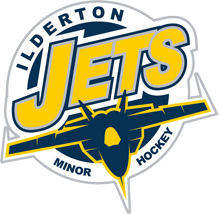 				      Nov. 7, 2017				MINUTES – Approved Dec. 12, 2017Board Members in AttendanceTodd Copeland				John Guy UrbshottBrian Heessels				             Sue Lidbetter				Paul Walkom					Grant McNairRandy Sheaves				Jason Bear				Tichelle Schram				Mark SchramMike Harding					Chris DixonRob Andrews					BH made a motion to begin the meeting.  2nd by PW.  Carried GM made a motion to accept the minutes from Oct. 10, 2017.  2nd by PW.  Carried.Glenn from Ford Keast presented the 2016-17 financial statements ending June 30, 2017.  Glenn acknowledged the great work our treasurer Randy Sheaves has done.  The board members had an opportunity to review the statements and suggested adjusting the budget line ‘banquet’ to separate it from Hockey Day in Ilderton event.  Glenn offered to come the IMHA annual general meeting in April to answer any questions the members may have. MH made a motion to accept the 2015-16 financial statements as presented.  2nd by BH.  Carried.BH made a motion to accept the 2016-17 financial statements with amendments noted.  2nd by MH.  Carried. RS made a motion to accept the following cheques.  2nd by RA.  Carried.-  Middlesex Centre Referee's Association - $4761.00 (Oct. Games)-  Middlesex Centre Referee's Association - $1136.00 (Sept. Games)-  Pete's Sports & Repairs - $942.42 (Socks)-  Pete's Sports & Repairs - $587.60 (Jerseys)-  Municipality of Middlesex Centre - $1356.00-  Municipality of Middlesex Centre - $36,330.765.  RS made a motion to refund a Midget player’s registration fee in full. 2nd by MH.  Carried.  6.  TC gave an update on the Midget boy’s teams.  There are now 2 Midget boy’s teams with the maximum number of players rostered.  Coaches and board members consulted when making these teams.7.  TC received a request from the PeeWee AE coach to AP a specific player who did not participate in the tryout process as he was a late registrant.  Decision was made to AP players that did participate in the tryouts.  ACTION – TC will share this decision to the coach.8.  TC – Picture day went well.  Pictures should be received the first week of December.  Pete Sports sold $12000 in merchandise that day, which equals a $1200 profit to IMHA.9.  TC – the Hockey buffs are now in and are now for sale.10.  TC – We are presently collecting items for the annual on-line auction which will run from Nov. 30 – Dec. 14.11.  TC – Hockey Day in Ilderton (HDI) will be held on Sat. Feb. 10.  A suggestion has been made to focus on the initiation program this year, inviting other centres to have games. JK, BB, SL and fundraising reps will be meeting to come up with a fundraising idea for the evening event.  ACTION – A fundraising plan will be shared at our next IMHA board meeting.12.  SL – Due to on- line registration, parents have not signed a code of conduct.  ACTION – SL will send out an email stating that Code of conduct forms as well as outstanding fundraising cheques will be collected by each team’s fundraising reps.13.  RA made a motion to allow the IMHA treasurer to pay the referees bill upon receiving it immediately, not have to await approval at board meeting.  2nd by PW.  Carried.14.  TS – Any coaches that still have bench staff without their police checks completed received an email requesting immediate response.  ACTION – TS will continue to follow up15.  Our next IMHA board meeting will be held on Tuesday, Dec. 12 at 8:00 followed by a Christmas social.  ACTION – TS will book the curling club for the social16.  GM made a motion to adjourn the meeting.  2nd by MS.  Carried.  